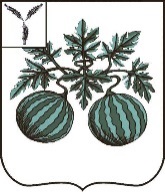 Муниципальное общеобразовательное учреждение
«Основная общеобразовательная школа с. Котоврас
Балашовского района Саратовской области»__________________________________________________________________ПриказОт  09.11.2020 г.                                                                                              № 221 – одОб организации дистанционной  формы обучения
На основания Постановления Правительства Саратовской области от 07.11.2020 №894-П "О внесении изменений в Постановление Правительства Саратовской области от 26 марта 2020г. №208-П", приказа управления образования администрации Балашовского муниципального района» от 09.11.2020г. «Об организации дистанционной формы обучения в общеобразовательных организациях Балашовского муниципального района»П Р И К А З Ы В А Ю:Обучающихся 6-9 классов МОУ ООШ с.Котоврас перевести на дистанционное освоение образовательных программ в период с   9.11.2020 по 23.11.2020. Организовать  работу МОУ ООШ с.Котоврас в строгом соответствии с требованиями  санитарно-эпидемиологических правил СП 3.1.3597-20 «Профилактика новой коронавирусной инфекции (COVID-19)», утвержденных постановлением Главного санитарного врача Российской Федерации от 22 мая 2020 года №15, СП 3.1/2.4.3598-20 «Санитарно – эпидемиологические требования к устройству, содержанию и организации работы образовательных организаций и других объектов социальной инфраструктуры для детей и молодежи в условиях распространения новой коронавирусной инфекции (COVID-19)», утвержденная постановлением Главного государственного санитарного врача Российской Федерации от 30 июня 2020 года №16.
.Классным руководителям 6 – 9 классов:    
     3.1. Довести до сведения родителей и обучающихся информацию о переходе на дистанционное обучение в период с 9.11.2020 по 23.11.2020.
     3.2. Провести с родителями информационную работу по выбору формы дистанционного обучения в виде письменного заявления.
     3.3. Провести разъяснительную работу с обучающимися о том, что переход на дистанционное обучение не освобождает от необходимости регулярной учебной работы и текущего контроля успеваемости.
     3.4. Провести разъяснительную работу с обучающимися по соблюдению санитарно-противоэпидемических мер.Заместителю директора по УВР Рогачевой Т.В.:
    4.1. Провести 09.11.2020 методическое совещание с педагогами школы по использованию электронных информационно-образовательных систем (ЭИОС) для работы и обучения в дистанционном формате.    4.2. Проводить ежедневный мониторинг хода образовательного процесса с применением электронного обучения и дистанционных образовательных технологий 6-9 классов.
    4.3. 	Проводить ежедневный мониторинг фактически присутствующих обучающихся, которые охвачены очным, дистанционным обучением, и тех, кто не участвует в образовательном процессе по причине болезни.
     4.4. Внести коррективы в расписание занятий обучающихся 6-9 классов, сократив время проведения дистанционного урока до 30 минут.5. Учителям – предметникам провести корректировку содержания рабочих программ, предусмотрев включение в самостоятельную работу обучающихся освоение онлайн-курсов или их частей, а  также выполнение заданий, компенсирующих содержание учебного материала.6. Кузнецову О.А. разместить  информацию  о временном порядке реализации образовательных программ с применением дистанционных образовательных технологий на официальном сайте образовательного учреждения.7. Назначить заместителя директора по УВР Рогачеву Т.В.  ответственной за функционирование телефонной «горячей линии» для обращения граждан по вопросам реализации образовательных программ  начального общего и основного общего образования  с использованием электронного обучения и дистанционных образовательных технологий. 8. Контроль за исполнением настоящего приказа  возложить на заместителя директора по УВР   Рогаеву Т.В..Директор:                                  С.А.АфанасьевС приказом ознакомлены:Кондрашов А.Н.                         Бордакова О.В.                                    Горнаева Г.Я.                           Иванова М.Н.                              Кузнецов О.А.                                     Мысенкова М.Ю.                 
Рогачева  Т.В.                             Тюрина Л.В.                                         Вербицкая Н.П.                          